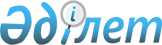 М.Е.Әбілқасымованы Қазақстан Республикасының Еңбек және халықты әлеуметтік қорғау министрі қызметіне тағайындау туралыҚазақстан Республикасы Президентінің 2018 жылғы 9 ақпандағы № 635 Жарлығы
      Мәдина Ерасылқызы Әбілқасымова Қазақстан Республикасының Еңбек және халықты әлеуметтік қорғау министрі болып тағайындалсын.
					© 2012. Қазақстан Республикасы Әділет министрлігінің «Қазақстан Республикасының Заңнама және құқықтық ақпарат институты» ШЖҚ РМК
				
      Қазақстан Республикасының
Президенті

Н.Назарбаев
